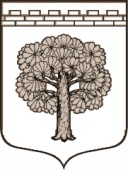 МУНИЦИПАЛЬНОЕ  ОБРАЗОВАНИЕ«ДУБРОВСКОЕ ГОРОДСКОЕ ПОСЕЛЕНИЕ»ВСЕВОЛОЖСКОГО МУНИЦИПАЛЬНОГО РАЙОНАЛЕНИНГРАДСКОЙ ОБЛАСТИАДМИНИСТРАЦИЯПОСТАНОВЛЕНИЕ21.08.2017                                                                                                        № 324                                                                                     г.п. ДубровкаОб утверждении Технологической схемы 
предоставления муниципальной услуги по подготовке и выдаче гражданам справок об отсутствии центрального тепло-газоснабжения В соответствии с  Федеральным законом от 27 июля 2010 г. № 210-ФЗ «Об организации предоставления государственных и муниципальных услуг», Постановлением Правительства Российской Федерации от 27 сентября 2011 г. № 797 «О взаимодействии между многофункциональными центрами предоставления государственных и муниципальных услуг и федеральными органами исполнительной власти, органами государственных внебюджетных фондов, органами государственной власти субъектов Российской Федерации, органами местного самоуправления», Постановлением Правительства Российской Федерации от 19 ноября 2016 г. № 1217 «О внесении изменений в постановление Правительства Российской Федерации от 27 сентября 2011 г. N 797», Постановлением Правительства Российской Федерации от 15.06.2009 № 478 «О единой системе информационно-справочной поддержки граждан и организаций по вопросам взаимодействия с органами исполнительной власти и органами местного самоуправления,   ПОСТАНОВЛЯЮ:1. Утвердить Технологическую схему предоставления муниципальной услуги по подготовке и выдаче гражданам справок об отсутствии центрального тепло-газоснабжения, согласно приложению.2. Настоящее постановление подлежит официальному опубликованию в газете «Вести Дубровки» и размещению на официальном сайте муниципального образования «Дубровское городское поселение» в сети Интернет для сведения. 3. Настоящее постановление вступает в законную силу с даты подписания.4. Контроль исполнения постановления оставляю за собойИ.о. главы  администрации,Заместитель главы администрации по вопросам энергетического комплекса и ЖКХ                                 А.И. Трошин УТВЕРЖДЕНАПостановлением администрацииМО «Дубровское городское поселение»№ 324  от «21»августа 2017г.Технологическая схема 
предоставления муниципальной услуги по подготовке и выдаче гражданам справок об отсутствии центрального тепло-газоснабженияРаздел 1. «Общие сведения о муниципальной услуге»Раздел 2. «Общие сведения о «услугах»Раздел 3 «Сведения о заявителях «услуги»Раздел 4. «Документы, предоставляемые заявителем для получения «услуги»Раздел 5. «Документы и сведения, получаемые посредством межведомственного информационного взаимодействия»Раздел 6. Результат «услуги»Раздел 7. «Технологические процессы предоставления «услуги»Раздел 8 «Особенности предоставления «услуги» в электронной форме»Приложение 1к Технологической схеме предоставления муниципальной услуги по подготовке и выдаче гражданам справок об отсутствии центрального тепло-газоснабженияГлаве администрации МО «Дубровское городское поселение» 188684 Ленинградская область, Всеволожский район, г.п. Дубровка, ул. Советская, д.33.от__________________________________                                                                                  (Ф.И.О. заявителя)  проживающего (ей) по адресу: _________ ____________________________________телефон: ____________________________ ЗАЯВЛЕНИЕ	Прошу предоставить справку об отсутствии централизованного газоснабжения и теплоснабжения в частном жилом доме по адресу:  __________________________________________________________________________________________________________________________________________________________для предоставления в __________________________________________________________ "___" _____________20__г.                                             ___________/_____________                  №ПараметрЗначение параметра / состояние1Наименование органа, предоставляющего услугуАдминистрация муниципального образования «Дубровское городское поселение» Всеволожского муниципального района Ленинградской области2Номер услуги в федеральном реестре47401000100006897913Полное наименование услугиМуниципальная услуга по подготовке и выдаче гражданам справок об отсутствии центрального тепло-газоснабжения4Краткое наименование услугиПодготовка и выдача гражданам справок об отсутствии центрального тепло-газоснабжения5Административный регламент предоставления муниципальной услугиПостановление администрации муниципального образования «Дубровское городское поселение» Всеволожского муниципального района Ленинградской области от 01.08.2014 №1866Перечень «подуслуг»нет7Способы оценки качества предоставления муниципальной  услуги1. Опрос заявителей непосредственно при личном приеме или с использованием телефонной связи;2. Единый портал государственных услуг (функций): www.gosuslugi.ru;3. Портал государственных услуг (функций) Ленинградской области: www.gu.lenobl.ru4. Официальный сайт МО: www.ndubrovka.ru№Наименование «услуги»Срок предоставления в зависимости от условийСрок предоставления в зависимости от условийОснования отказа в приеме документовОснования отказа в предоставлении «услуги»Основа-ния приостановления «услуги»Срок приоста-новления предоставления «услуги»Плата за предоставление «подуслуги»Плата за предоставление «подуслуги»Плата за предоставление «подуслуги»Способ обращения за получением «услуги»Способ получения результата «услуги»№Наименование «услуги»При подаче заявления по месту жительства (месту нахождения юр.лица)При подаче заявления не по  месту жительства (месту обращения)Основания отказа в приеме документовОснования отказа в предоставлении «услуги»Основа-ния приостановления «услуги»Срок приоста-новления предоставления «услуги»Наличие платы (государственной пошлины)Реквизиты НПА, являющегося основанием для взимания платы (государственной пошлины)КБК для взимания платы (государственной пошлины), в том числе для МФЦСпособ обращения за получением «услуги»Способ получения результата «услуги»1.Подготовка и выдача гражданам справок об отсутствии центрального тепло-газоснабженияне более 30 дней со дня регистрации запросане более 30 дней со дня регистрации запроса-  с заявлением обратилось ненадлежащее лицо;- представление неполного пакета документов, пере-численных в п.2.3.  регламента;-  отсутствие оформленной в установленном порядке доверен-ности, если заявление подает-ся уполномочен-ным представите-лем заявителя.- отсутствие в запросе фамилии, имени, отчества (последнее при наличии), почтового адреса заявителя; -не поддающийся прочтению текст, в том числе текст на иностранном языке; -отсутствие сведений (документов), необходимых для исполнения запроса; -наличие в заявлении и представленных документах не удостоверенных исправлений и серьезных повреждений, которые не позволяют однозначно толковать их содержание; -отсутствие у заявителя соответствующих полномочий на получение справки; --при получении письменного запроса, в котором содержатся нецензурные либо оскорбительные выражения, угрозы.НетНетНет --1) Администрация (лично, в том числе через представителей, либо по почте);2) ГБУ Ленинградской области «Многофунк-циональный центр предоставления государственных и муниципальных услуг» (далее – МФЦ) (лично, в том числе через представителей, либо по почте);3) Единый портал государственных услуг (функций): wwwgosuslugi.ru;4) Портал государственных услуг (функций) Ленинградской области: www.gu.lenobl.ru1) Администрация (на бумажном носителе);2) МФЦ (на бумажном носителе)№Категории лиц, имеющих право на получение «услуги»Документ, подтверждающий полномочие заявителя соответствующей категории на получение «услуги»Установленные требования к документу, подтверждающему правомочие заявителя соответствующей категории на получение «услуги»Наличие возможности подачи заявления на предоставление «услуги» представителями заявителяИсчерпывающий перечень лиц, имеющих право на подачу заявления от имени заявителяНаименования документа, подтверждающего право подачи заявления от имени заявителяУстановленные требования к документу, подтверждающего право подачи заявления от имени заявителяПодготовка и выдача гражданам справок об отсутствии центрального тепло-газоснабженияПодготовка и выдача гражданам справок об отсутствии центрального тепло-газоснабженияПодготовка и выдача гражданам справок об отсутствии центрального тепло-газоснабженияПодготовка и выдача гражданам справок об отсутствии центрального тепло-газоснабженияПодготовка и выдача гражданам справок об отсутствии центрального тепло-газоснабженияПодготовка и выдача гражданам справок об отсутствии центрального тепло-газоснабженияПодготовка и выдача гражданам справок об отсутствии центрального тепло-газоснабженияПодготовка и выдача гражданам справок об отсутствии центрального тепло-газоснабжения1.Физические лицаДокументудостоверяющийличностьДолжен быть действительным на срок обращения за предоставлением услуги.Не должен содержать подчисток, приписок, зачеркнутых слови других исправлений.Не должен иметь повреждений, наличие которых непозволяет однозначно истолковать их содержание.ИмеетсяЛюбоедееспособноефизическоелицо,достигшее 18летДоверен-ностьДолжна бытьдействительной на срокобращения за предоставлениемуслуги.Не должна содержатьподчисток, приписок,зачеркнутых слов идругих исправлений.Не должна иметьповреждений, наличиекоторых не позволяетоднозначно истолковатьих содержание.№Категории  документаНаименования документов, которые представляет заявитель  получение «услуги»Количество необходимых экземпляров документа с указанием подлинник/копияДокумент, предоставляемый по условиюУстановленные требования к документуФорма (шаблон) заявленияФорма (шаблон) ответаПодготовка и выдача гражданам справок об отсутствии центрального тепло-газоснабженияПодготовка и выдача гражданам справок об отсутствии центрального тепло-газоснабженияПодготовка и выдача гражданам справок об отсутствии центрального тепло-газоснабженияПодготовка и выдача гражданам справок об отсутствии центрального тепло-газоснабженияПодготовка и выдача гражданам справок об отсутствии центрального тепло-газоснабженияПодготовка и выдача гражданам справок об отсутствии центрального тепло-газоснабженияПодготовка и выдача гражданам справок об отсутствии центрального тепло-газоснабженияПодготовка и выдача гражданам справок об отсутствии центрального тепло-газоснабжения1.ЗаявлениеЗаявление на оказание муниципальной услуги1подлинникНет- для физического лица: фамилия, имя и (при наличии) отчество, место его жительства, данные документа, удостоверяющего его личность;Приложе-ние 1-2.ДокументудостоверяющийличностьПаспорт1подлинник/копияНетДолжен быть действительным на срок обращения за предоставлением услуги.Не должен содержать подчисток, приписок, зачеркнутых слов и других исправлений.Не должен иметь повреждений, наличие которых не позволяет однозначно истолковать их содержание.--3.Доверенность Доверенность на представление интересов  1подлинник/копияпри получении справки на другое лицоДолжна быть действительной на срокобращения за предоставлением услуги.Не должна содержать подчисток, приписок,зачеркнутых слов и других исправлений.Не должна иметь повреждений, наличиекоторых не позволяет однозначно истолковать их содержание.--Реквизиты актуальной технологической карты межведомственного взаимодействияНаименования запрашиваемого документаПеречень и состав сведений, запрашиваемых в рамках межведомственного информационного взаимодействияНаименование органа (организации), в адрес которого (ой) направляется межведомственный запросSID электронного сервисаСрок осуществления межведомственного информационного взаимодействияФорма (шаблон)  межведомственного  запросаОбразец заполнения  формы  межведомственного  запросаПодготовка и выдача гражданам справок об отсутствии центрального тепло-газоснабженияПодготовка и выдача гражданам справок об отсутствии центрального тепло-газоснабженияПодготовка и выдача гражданам справок об отсутствии центрального тепло-газоснабженияПодготовка и выдача гражданам справок об отсутствии центрального тепло-газоснабженияПодготовка и выдача гражданам справок об отсутствии центрального тепло-газоснабженияПодготовка и выдача гражданам справок об отсутствии центрального тепло-газоснабженияПодготовка и выдача гражданам справок об отсутствии центрального тепло-газоснабженияПодготовка и выдача гражданам справок об отсутствии центрального тепло-газоснабжения-Выписка из Единого государственного реестра прав на недвижимое имущество и сделок с ним (ЕГРН) 1) Выписка из ЕГРН:  описание объекта недвижимости;2) Сведения о зарегистрированных правах на объект недвижимости;3) Сведения об ограничениях (обременениях) прав;4) Сведения о существующих на момент выдачи выписки правопритязаниях и заявленных в судебном порядке правах требования в отношении данного объекта недвижимости Федеральная служба государственной регистрации, кадастра и картографии (Росреестр)SID0003564Общий срок осуществления межведомственного информационного взаимодействия – пять рабочих дней со дня регистрации запроса заявителя;Срок направления межведомственного запроса – в течение трех рабочих дней со дня регистрации запроса заявителя;Срок направления ответа на межведомственный запрос – не может превышать пять рабочих дней со дня поступления межведомственного запросаНетНет№Документ/ документы, являющиеся результатом «услуги»Требования к  документу/ документам,  являющиеся результатом «услуги»Характеристика результата (положительный / отрицательный)Форма  документа/ документов, являющихся  результатом «услуги»Образец  документа/ документов, являющихся  результатом «услуги»Способ получения результатаСрок хранения невостребованных заявителем результатовСрок хранения невостребованных заявителем результатов№Документ/ документы, являющиеся результатом «услуги»Требования к  документу/ документам,  являющиеся результатом «услуги»Характеристика результата (положительный / отрицательный)Форма  документа/ документов, являющихся  результатом «услуги»Образец  документа/ документов, являющихся  результатом «услуги»Способ получения результатав органеВ МФЦПодготовка и выдача гражданам справок об отсутствии центрального тепло-газоснабженияПодготовка и выдача гражданам справок об отсутствии центрального тепло-газоснабженияПодготовка и выдача гражданам справок об отсутствии центрального тепло-газоснабженияПодготовка и выдача гражданам справок об отсутствии центрального тепло-газоснабженияПодготовка и выдача гражданам справок об отсутствии центрального тепло-газоснабженияПодготовка и выдача гражданам справок об отсутствии центрального тепло-газоснабженияПодготовка и выдача гражданам справок об отсутствии центрального тепло-газоснабженияПодготовка и выдача гражданам справок об отсутствии центрального тепло-газоснабженияПодготовка и выдача гражданам справок об отсутствии центрального тепло-газоснабжения1.Надлежаще оформленная справка об отсутствии центрального тепло-газоснабженияОфициальное письмо  администрации МО «Дубровское городское поселение»ПоложительныйНа утвержденном бланкеНа утвержденном бланкеСогласно указанным в заявлении способам получения10 лет1 год1.Информационное письмо с разъяснением причин отказа, в случае если запрос не может быть исполненОфициальное письмо  администрации МО «Дубровское городское поселение» об отказе ОтрицательныйНа утвержденном бланкеНа утвержденном бланкеСогласно указанным в заявлении способам получения10 лет1 год№Наименование процедуры процессаОсобенности исполнения  процедуры процессаСроки исполнения  процедуры процессаИсполнитель  процедуры процессаРесурсы, необходимые для  выполнения  процедуры процессаРесурсы, необходимые для  выполнения  процедуры процессаФормы документов, необходимые для выполнения  процедуры процессаПодготовка и выдача гражданам справок об отсутствии центрального тепло-газоснабженияПодготовка и выдача гражданам справок об отсутствии центрального тепло-газоснабженияПодготовка и выдача гражданам справок об отсутствии центрального тепло-газоснабженияПодготовка и выдача гражданам справок об отсутствии центрального тепло-газоснабженияПодготовка и выдача гражданам справок об отсутствии центрального тепло-газоснабженияПодготовка и выдача гражданам справок об отсутствии центрального тепло-газоснабженияПодготовка и выдача гражданам справок об отсутствии центрального тепло-газоснабженияПодготовка и выдача гражданам справок об отсутствии центрального тепло-газоснабжения1Прием заявления и про-верка документов получа-теля муниципальной услуги; регистрация документов в журнале регистрации Заявление и иные документы, представленные в  администрацию МО «Дубровское городское поселение», регистрируются в день их поступления.Регистрация осуществляется путем проставления на заявлении регистрационного штампа в правой нижней части лицевой стороны первой страницы в течение 30 минут. Регистрационный штамп содержит дату и входящий номер.Второй экземпляр заявления с регистрационным штампом передается заявителю.Заявление и прилагаемые к нему документы передаются после регистрации в главе   администрации МО «Дубровское городское поселение» не позднее дня, следующего за регистрацией, который направляет их в течение одного дня сотруднику  администрации МО «Дубровское городское поселение», ответственному за  а рассмотрение заявленияВ день поступления запросаДолжностное лицо, уполномоченное производить прием и регистрацию заявлений и обращений в администрации, в МФЦ Должностное лицо, уполномоченное производить прием и регистрацию заявлений и обращений в администрации, в МФЦ Технологическое обеспечение: наличие доступа к автоматизированным системам, к сети «Интернет» для отправки электронной почтыНе требуются2Передача заявления должностному лицу администрации, уполномоченному выдавать справки об отсутствии центрального тепло-газоснабжения;подготовка ответа получателю муниципальной услуги;Сотрудник администрации МО «Дубровское городское поселение»,  уполномоченный выдавать справки об отсутствии центрального тепло-газоснабжения, проверяет документы на комплектностьВ случае отсутствия оснований для отказа готовит справку об отсутствии центрального тепло-газоснабжения.При наличии оснований для отказа также готовит официальный мотивированный ответ с указанием причин отказа в предоставлении муниципальной услугиНе более 25 дней со дня поступления заявленияСотрудник администрации, уполномочен-ный выдавать справки об отсутствии центрального тепло-газоснабженияСотрудник администрации, уполномочен-ный выдавать справки об отсутствии центрального тепло-газоснабженияТехнологическое обеспечение: наличие доступа к автоматизированным системам, к сети «Интернет» для отправки электронной почтыНе требуются3Отправка ответа получателю муниципальной услугиРассмотрение запроса считается законченным, если по нему приняты необходимые меры и получатель муниципальной услуги проинформирован о результатах рассмотрения. Справка высылается по почте простым письмом. В случае личного обращения заявителя, а также обращения поступившего по электронной почте, выдаются ему под расписку при предъявлении паспорта или иного документа, удостоверяющего личность; доверенному лицу - при предъявлении доверенности, оформленной в установленном порядке. Получатель справки расписывается на их копиях или на обороте сопроводительного письма к ним, указывая дату их полученияНе более 3-х дней с момента окончания подготовки документаДолжностное лицо, уполномоченное производить прием и регистрацию заявлений и обращений в администрации, в МФЦ Должностное лицо, уполномоченное производить прием и регистрацию заявлений и обращений в администрации, в МФЦ Технологическое обеспечение: наличие доступа к автоматизированным системам, к сети «Интернет» для отправки электронной почтыНе требуютсяСпособ получения заявителем информации о сроках и порядке предоставления «услуги»Способ записи на прием в органСпособ приема и регистрации органом, предоставляющим услугу, запроса и иных документов, необходимых для предоставления «услуги»Способ оплаты заявителем государственной пошлины или иной платы, взимаемой за предоставление «услуги»Способ получения сведений о ходе выполнения запроса о предоставлении «услуги»Способ подачи жалобы на нарушения порядка предоставления «услуги» и досудебного (внесудебного) обжалования решений и действий (бездействия) органа в процессе получения «услуги»Способ получения заявителем информации о сроках и порядке предоставления «услуги»Способ записи на прием в органСпособ приема и регистрации органом, предоставляющим услугу, запроса и иных документов, необходимых для предоставления «услуги»Способ оплаты заявителем государственной пошлины или иной платы, взимаемой за предоставление «услуги»Способ получения сведений о ходе выполнения запроса о предоставлении «услуги»Способ подачи жалобы на нарушения порядка предоставления «услуги» и досудебного (внесудебного) обжалования решений и действий (бездействия) органа в процессе получения «услуги»Подготовка и выдача гражданам справок об отсутствии центрального тепло-газоснабженияПодготовка и выдача гражданам справок об отсутствии центрального тепло-газоснабженияПодготовка и выдача гражданам справок об отсутствии центрального тепло-газоснабженияПодготовка и выдача гражданам справок об отсутствии центрального тепло-газоснабженияПодготовка и выдача гражданам справок об отсутствии центрального тепло-газоснабженияПодготовка и выдача гражданам справок об отсутствии центрального тепло-газоснабжения1.На портале государственных и муниципальных услуг (функций) Ленинградской области;2.При письменном обращении, в том числе в электронном виде, на адрес электронной почты  администрации МО «Дубровское городское поселение»3.На официальном сайте   администрации МО «Дубровское городское поселение» в сети "Интернет";1.По телефону  администрации МО «Дубровское городское поселение»;2.По почте и электронной почте    администрации МО «Дубровское городское поселение»;3.Посредством портала государственных и муниципальных услуг (функций) Ленинградской области, Единого Портала государственных и муниципальных услуг (функций)1. Запросы и иные документы, представленные в   администрации МО «Дубровское городское поселение», регистрируются в день их поступления.2. В результате направления пакета электронных документов посредством портала государственных и муниципальных услуг (функций) Ленинградской области, Единого Портала государственных и муниципальных услуг (функций) автоматизированной информационной системой межведомственного электронного взаимодействия Ленинградской области (далее - АИС «Межвед ЛО») производится автоматическая регистрация поступившего пакета электронных документов и присвоение пакету уникального номера дела. Не предусмотрена1.На портале государственных и муниципальных услуг (функций) Ленинградской области, Едином Портале государственных и муниципальных услуг (функций) по номеру дела заявителя;2.При устном обращении по справочному телефону  администрации МО «Дубровское городское поселение»1.В письменной форме в   администрации МО «Дубровское городское поселение»2.На официальном сайте   администрации МО «Дубровское городское поселение»3.Через МФЦ4.При личном приеме заявителя.5.На портале государственных и муниципальных услуг (функций) Ленинградской области6.На Едином Портале государственных и муниципальных услуг (функций)  